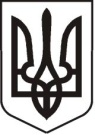 УКРАЇНАЛУГАНСЬКА ОБЛАСТЬПОПАСНЯНСЬКА МІСЬКА РАДАВИКОНАВЧИЙ КОМІТЕТРІШЕННЯ21 грудня  2015  р.                                м. Попасна                                                    № 98 Про схвалення проекту міської комплексної Програми щодо соціальної  адаптації, психологічної реабілітації та вшанування пам’яті загиблих учасників антитерористичної операції на 2016 рікЗаслухавши інформацію спеціаліста організаційного відділу виконкому Попаснянської міської ради стосовно  міської комплексної  Програми  щодо соціальної  адаптації, психологічної реабілітації та вшанування пам’яті загиблих учасників антитерористичної операції на 2016 рік, з метою реалізації конституційних вимог щодо соціального захисту учасників антитерористичної операції, відповідно до ст.25 Закону України «Про місцеве самоврядування в Україні»,   виконавчий комітет Попаснянської  міської радиВИРІШИВ:1. Погодити міську комплексну Програму  щодо соціальної  адаптації, психологічної реабілітації та вшанування пам’яті загиблих учасників антитерористичної операції на 2016 рік (додається) та винести її на розгляд чергової сесії Попаснянської міської ради.2. Контроль за виконанням даного рішення покласти на заступника міського голови  Гапотченко І.В.  Міський голова                                                                           Ю.І. ОнищенкоПроект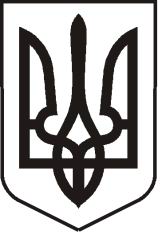 УКРАЇНАЛУГАНСЬКА  ОБЛАСТЬПОПАСНЯНСЬКИЙ  РАЙОН
ПОПАСНЯНСЬКА  МІСЬКА  РАДАШОСТОГО   СКЛИКАННЯСІМДЕСЯТ ПЕРША СЕСІЯРIШЕННЯ 24 грудня  2015 р.                                      м. Попасна	                                                 № Про міську комплексну Програму щодо соціальної  адаптації, психологічної реабілітації та вшанування пам’яті загиблих учасників антитерористичної операції на 2016 рік.З метою реалізації конституційних вимог щодо соціального захисту учасників антитерористичної операції,  відповідно до  пункту 16 частини 1 статті 43 Закону України  «Про місцеве самоврядування в Україні», міська рада вирішила:   1. Затвердити  міську комплексну програму щодо соціальної  адаптації, психологічної реабілітації та вшанування пам’яті загиблихучасників антитерористичної операції на 2016 рік.(далі – Програма).   2. Довести до відома всіх виконавців, зазначених у п.VI Програми, її зміст та мету виконання.    3. Контроль за виконанням цього рішення покласти на постійну комісію міської ради з питань науки, освіти, культури, спорту, соціальної політики та охорони здоров’я.             Міський голова                                                                            Ю.І. Онищенко                                                                                                   Додаток                                                                                                   до рішення 71 сесії                                                                                                   Попаснянської міської ради                                                                                                  № МІСЬКА КОМПЛЕКСНА ПРОГРАМАщодо  соціальної  адаптації,  психологічної реабілітації  та вшанування пам’яті загиблих учасників антитерористичної операції  на  2016 рікІ. Загальні положення    Міська комплексна програма щодо соціальної  адаптації,  психологічної реабілітації  та вшанування пам’яті загиблих учасників антитерористичної операції  на  2016 рік (далі – Програма),  покликана сприяти реалізації на місцевому рівні Законів України «Про статус ветеранів війни, гарантії їх соціального захисту», «Про соціальний і правовий захист військовослужбовців та членів їх сімей», Указу Президента України від 18.03.2015 року №150/2015 «Про додаткові заходи щодо соціального захисту учасників антитерористичної операції», постанов і розпоряджень Кабінету Міністрів України щодо соціального захисту поранених, загиблих військовослужбовців і учасників АТО, їх сімей та вшанування пам’яті загиблих, обласної комплексної програми щодо медичного, соціального забезпечення, адаптації, психологічної реабілітації, професійної підготовки (перепідготовки) учасників антитерористичної операції на 2016 рік, відповідних  доручень та розпоряджень з цих питань голови  Луганської  обласної військово-цивільної адміністрації                    ІІ. Проблема, на розв'язання якої спрямована Програма    Програма розроблена в умовах проведення на території міста Попасна антитерористичної операції (далі – АТО) і тому,  одним із найбільш актуальних завдань є комплексне вирішення питань адаптації  та психологічної реабілітації  учасників антитерористичної операції, зокрема демобілізованих військовослужбовців, які захищали незалежність, суверенітет та територіальну цілісність України  та належне вшанування пам’яті загиблих учасників АТО.     Згідно з вищезазнаяченними законоами,  державними соціальними гарантіями охоплені учасники антитерористичної операції, які мають посвідчення учасника бойових дій, та сім'ї загиблих військовослужбовців, які отримали статус члена сім'ї загиблого (померлого) ветерана війни.       Згідно даних, наведених УСЗН Попаснянської РВЦА,  на обліку в управлінні перебувають 62 учасника бойових дій, які приймали безпосередню участь в АТО, більшість із яких мешкають на території міста,  що при його населенні  -  досить значна кількість.Треба зазначити, що кількість зареєстрованих осіб, збільшується.       Указом Президента України від 18 березня 2015 року №150/2015  «Про додаткові заходи щодо соціального захисту учасників антитерористичної операції» обласним державним адміністраціям поставлено завдання за участю відповідних органів місцевого самоврядування невідкладно вирішити питання стосовно прийняття регіональних програм щодо медичного, соціального забезпечення, адаптації, психологічної реабілітації, професійної підготовки (перепідготовки) учасників антитерористичної операції та передбачення у місцевих бюджетах видатків на їх виконання.На жаль, учасники АТО здебільшого молоді люди, деякі з них не встигли отримати професію, створити сім’ю, реалізувати себе в тій чи іншій сфері суспільного життя. Повернувшись із зони бойових дій, вони можуть опинитися, по суті, нікому не потрібними, що може призвести до конфліктів у побуті та сімї, на виробництві, проблем з правоохоронними органами.Соціальна реабілітація є одним  з напрямків соціальної політики держави,  яка пов’язана з відновленням функцій захисту соціальних прав і гарантій  учасників АТО.  Головне завдання держави та місцевих органів виконавчої влади, а також органів місцевого самоврядування – це відновити в суспільній свідомості позитивний образ воїнів-учасників АТО та повернути їх до життя в суспільстві з достойним працевлаштуванням.Залежно від конкретної спрямованості відновлювальних заходів, які лежать в основі соціальної реабілітації, можно окреслити такі напрями:- соціально-психологічний – це створення або відновлення нормального психологічного клімату особам, які перенесли важкі психологічні травми внаслідок перебування в зоні бойових дій;- соціально-культурний – це створення або відновлення культурно-просвітницького середовища, необхідного для духовної реалізації осіб - учасників АТО;- психологічний – це система заходів, спрямованих на створення сприятливих умов для розвитку та утвердження особистості;- соціально-моральний – це відновлення репутації, честі та гідності ветеранів військового конфлікту серед громадськості.Проблеми,  пов’язані із соціальною реабілітацією учасників АТО, повинні вирішуватися через створення комплексної системи реабілітації, спрямованої  на відновлення та розвиток усіх умов нормальної соціальної життєдіяльності учасників АТО.Таким чином, саме зазначена категорія населення потребує підвищеної уваги з боку органів державної влади, органів місцевого самоврядування та громадських організацій. Ця Програма - це комплекс заходів, що здійснюються на міському рівні з метою соціальної та  психологічної підтримки учасників АТО та членів їх сімей, сприяння вирішенню їх соціально-побутових проблем.ІII. Мета ПрограмиМетою Програми є забезпечення вирішення нагальних питань соціальної адаптації та реабілітації учасників антитерористичної операції, підтримання їх належного морально-психологічного стану, поліпшення ефективності взаємодії місцевих органів виконавчої влади  та органів міського самоврядування з громадськими організаціями та іншими юридичними особами у сфері підтримки учасників АТО, створення у суспільстві атмосфери співчуття, підтримки та поважного ставлення до  учасників АТО.IV. Обгрунтування шляхів і засобів досягнення мети Програми, обсяги та джерела фінансування, строки виконання ПрограмиМету Програми передбачається досягнути шляхом:1) наданням деяких  пільг, зокрема права безкоштовного проїзду в міському пасажирському транспорті;2) активної психотерапії, через залучення  учасників  АТО до суспільно-громадського життя міста з метою відволікати та переключати  їх  увагу та психоемоційний стан на події,  не повязані  з АТО. 3) сприяння в забезпеченні потреб у профілактично-медичному обслуговуванні та підтриманні рівня здоров'я учасників АТО на базі місцевих лікувально-профілактичних закладів;4) увічнення пам'яті загиблих героїв.Реалізація Програми  здійснюватиметься за рахунок коштів міського бюджету та інших джерел, не заборонених чинним законодавством.Термін виконання Програми – 2016  рік.IV. Завдання і заходи Програми та результативні показникиРеалізація завдань Програми здійснюється шляхом фінансування заходів, зазначених у розділі IV та VII, відповідно до чинного законодавства, за рахунок коштів  міського бюджетів та інших джерел, в тому числі благодійної та спонсорської допомоги.Результативний показник Програми - забезпечення всебічної підтримки з боку органів місцевого самоврядування та гідне вшанування пам'яті полеглих за Батьківщину.Виконання визначених Програмою заходів підвищить рівень соціального захисту, поліпшить соціально-психологічний мікроклімат в родинах учасників АТО, а також дасть можливість отримати додаткові соціальні гарантії та  сприятиме вирішенню інших соціально-побутових питань.Виконання заходів Програми  підвищить рівень довіри до владних інститутів у суспільстві, позитивного ставлення до військовослужбовців, патріотичного виховання молодого покоління.V. Координація та контроль за ходом виконання ПрограмиЗагальний контроль за виконанням Програми здійснюється  постійною комісією Попаснянської міської ради  з питань науки, освіти, культури, спорту,  соціальної політики та охорони здоровя.Основні форми контролю за реалізацією заходів та досягненням показників Програми: моніторинг, аналіз та звітність про виконання заходів Програми відповідними відділами  Попаснянської міської ради.VI. Напрями реалізації та заходи Програми:№ п/пПерелік заходів програмиСтрок виконанняВиконавціДжерела фінансуванняОрієнтовані обсяги фінансування, грн.1Правове забезпечення у наданні пільг та переваг учасникам антитерористичної операції,  передбачених чинним законодавством України, з метою реалізації їх права  на отримання соціальних допомог, компенсацій, пенсій, субсидій на оплату житлово-комунальних послуг у 2016 році.  2016 р.Попаснянська міська рада; управління праці та соціального захисту населення Попаснянської РВЦА, (за згодоюНе потребує фінансування.2 Надання одноразової адресної матеріальної допомоги учасникам антитерористичної операції, які опинилися в складних життєвих обставинах.    2016 р.комісія з надання матеріальної допомоги при виконавчому комітеті міської ради  Кошти міського бюджету10 000,00 3  Надання допомоги  в  організації та проведенні поховання сім’ям загиблих учасників антитерористичної операції та померлих в результаті поранення.	  2016 рік	2016 р.Попаснянська міська рада,підприємства, установи різних форм власності, волонтери(за згодою).	Кошти міського бюджету та джерела, не заборонені законодавством.10 000,004  Сприяння в організації  оздоровлення та відпочинку дітей учасників антитерористичної операції в дитячому оздоровчому закладі «Салют».2016 р.ДЗ «Салют», Попаснянська міська рада.Міський бюджет, в межах виділених асигнувань та інші джерела, не заборонені законодавством.10 000,005     Виявлення та здійснення обліку учасників  антитерористичної операції, членів сімей загиблих, які потребують поліпшення житлових умов протягом 2016 року.2016 р.житлова комісія при виконкомі міської радиНе потребує фінансування.6     Сприяння залученню волонтерів, волонтерських організацій, благодійників, працівників Товариства Червоного Хреста до заходів щодо соціальної реабілітації і адаптації учасників антитерористичної операції.2016 р.міськрайонна організація Товариства Червоного Хреста (за згодою), волонтери (за згодою)	Джерела, не заборонені законодавством7      Участь у  реалізації учасниками проведення антитерористичної операції ( при їх потребі) права на безоплатну передачу земельних ділянок із земель комунальної власності в межах норм, визначених Земельним кодексом України.	2016 р.відділ ЖКГ, містобудування, архітектури та земельних відносин	Не потребує фінансування.8Надання юридичної та інформаційної допомоги  по встановленню відповідного статусу учасникам антитерористичної операції і членам сімей загиблих в ході проведення антитерористичної операції та призначення, в разі виникнення такого права, їм пенсії.2016 р.Лисичанський об'єднаний військовий комісаріат (за згодою), управління праці та соціального захистунаселення Попаснянської РВЦА, (за згодою),  управління Пенсійного фонду України в  Попаснянському районі  (за згодою).Не потребує фінансування.9Сприяння в організації першочергового обслуговування учасників АТО, які цього потребують, в структурних підрозділах Центру соціальних послуг управління  соціального захисту населення 2016 р.Управління соціального захисту населення Попаснянської РВЦА  (за згодою), організаційний відділ виконкому міської радиНе потребує фінансування.10     Забезпечення пільгового перезення міським пасажирським транспортом учасників бойових дій з числа учасників антитерористичної операції, членів сімей загиблих учасників антитерористичної операції.2016 р.Управління соціального захисту населення Попаснянської РВЦА (за згодою), фінансово-господарський відділ виконкому міської ради.Субвенція з державного бюджету місцевим бюджетам, інші джерела, не заборонені законодавством11 Висвітлювання через засоби масової інформації та мережу інтернет  питаннь, які стосуються соціального захисту учасників АТО.2016 р.Організаційний відділ виконкому міської радиНе потребує фінансування.12             Сприяння  у роботі по створенні громадських організацій учасників АТО та надання методичної допомоги у забезпеченні їх статутної діяльності 2016 р.організаційний відділ виконкому міської ради.  Не потребує фінансування.13  Проведення міських культурно-масових, інформаційно-просвітницьких ( уроки памяті, круглі столи, конкурси малюнків,плакатів, рефератів, творчих робіт) та спортивних заходів, за участю учасників АТО (за їх згодою).2016 р.Попаснянський міський спортивний заклад «Відродження», організаційний відділ виконкому міської ради.Кошти міського бюджету та інші джерела фінансування не заборонені законодавством5 000,0014     Сприяння  залученню учасників антитерористичної операції до військово-патріотичного виховання молоді при проведені свякових заходів з нагоди:- річниці Збройних Сил України;- Дня Перемоги;- Дня Захисника України;- Дня Національної Гвардії України.-Дня визволення міста від НЗФ.2016 р.районий  відділ освіти (за згодою), організаційний відділ виконкому міської радиНе потребує фінансування15Організація зустрічі учнів з учасниками антитерористичної операції та волонтерами, які надають їм допомогу.2016 р.Організаційний відділ виконкому міської радиНе потребує фінансування.16Вшанування пам’яті загиблих та збереження історичної пам’яті про земляків - героїв - учасників антитерористичної операції шляхом встановлення на території міста пам’ятних знаків, меморіальних дощок загиблим учасникам антитерористичної операції.2016 р.Відділ культури Попаснянської РВЦА (за згодою),  сектор молоді та спорту Попаснянської  РВЦА (за згодою),  органгізаційний відділ виконкому міської радив межах фінансових можливостей10 000,0017Розгляд пропозицій громадськості щодо перейменування вулиць, парків, скверів міста з метою увічнення пам’яті про загиблих героїв.2016 р.Відділ культури Попаснянської РВЦА (за згодою), органгізаційний відділ виконкомуНе потребує фінансування18Організація у музейних, бібліотечних закладах тематичні виставки, експозиції, у тому числі фотовиставки, присвячені героїзму учасників антитерористичної операції.2016 р.	Відділ культури Попаснянської РВЦА (за згодою), районий краєзнавчій музей (за згодою), центральна района бібліотечна система (за згодою),  органгізаційний відділ виконкому міської радиНе потребує фінансування5 000,00